                  							Warszawa, 22 lutego 2019 r.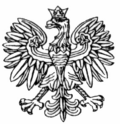 WOJEWODA MAZOWIECKI	                WNP - P.4131.2.2019. PC		     Rada Gminy w Naruszewie									     Naruszewo 19 A									     09-152 NaruszewoRozstrzygnięcie  nadzorczeNa podstawie art. 91 ust. 1 ustawy z dnia 8 marca 1990 r. o samorządzie gminnym (Dz. U. z 2018 r. poz. 994 z późn. zm.).stwierdzam nieważność§ 8 ust. 2 uchwały Rady Gminy w Naruszewie Nr V/28/2019 z dnia 31 stycznia 2019 r. w sprawie określenia zasad i trybu przeprowadzenia konsultacji z mieszkańcami Gminy Naruszewo.UzasadnienieRada Gminy w Naruszewie na sesji w dniu 31 stycznia 2019 r. podjęła uchwałę Nr V/28/2019 
w sprawie określenia zasad i trybu przeprowadzenia konsultacji z mieszkańcami Gminy Naruszewo. Uchwała została doręczona organowi nadzoru w dniu 7 lutego 2019 r.Po dokonaniu analizy prawnej organ nadzoru stwierdza, że uchwała w części: § 8 ust. 2 istotnie narusza prawo, tj. art. 5a ust. 2 ustawy o samorządzie gminnym w związku z art. 7 Konstytucji Rzeczypospolitej Polskiej z dnia 2 kwietnia 1997 r. Zgodnie z art. 5a ust. 2 ustawy, zasady i tryb przeprowadzania konsultacji z mieszkańcami gminy określa uchwała Rady Gminy. Rada Gminy ustanawiając zasady i tryb przeprowadzania konsultacji społecznych, powinna określić, kto inicjuje konsultacje, sposób i formę konsultacji, czas i miejsce ich przeprowadzenia, reguły ustalania wyników oraz sposób przekazania tych wyników do wiadomości społeczności lokalnej.W § 8 ust. 1 uchwały Rada określiła, iż Wójt wydaje zarządzenie w sprawie przeprowadzenia konsultacji, natomiast w kwestionowanym ust. 2 Rada zawarła zamknięty katalog elementów tego zarządzenia. Zapisy te istotnie naruszają prawo, z uwagi na brak podstawy prawnej dla ustalenia przez organ stanowiący gminy szczegółowego katalogu obligatoryjnych elementów zarządzenia organu wykonawczego. Podobne stanowisko zajął Wojewódzki Sąd Administracyjny we Wrocławiu w wyroku z dnia z dnia 10 maja 2013 r. (sygn. akt III SA/Wr 140/13): „W zakresie upoważnienia ustawowego do określenia przez radę gminy "zasad i trybu przeprowadzania konsultacji z mieszkańcami gminy" (…) nie mieści się zobowiązanie organu wykonawczego do wydania w tym przedmiocie zarządzenia o treści narzuconej organowi wykonawczemu przez organ stanowiący gminy. Stąd też unormowanie (...) uchwały stanowi istotne naruszenie prawa nie tylko dlatego, że wyszło poza kompetencje przyznane ustawą o samorządzie gminnym, ale również z tego powodu, że bezpodstawnie wkroczyło w sferę przyznaną organowi wykonawczemu w art. 30 ust. 1 w zw. z ust. 2 pkt 2 tej ustawy.”Na niniejsze rozstrzygnięcie nadzorcze Gminie przysługuje skarga do Wojewódzkiego Sądu Administracyjnego w Warszawie, w terminie 30 dni od daty doręczenia, wnoszona za pośrednictwem Wojewody Mazowieckiego.Informuję, że rozstrzygnięcie nadzorcze wstrzymuje wykonanie uchwały w części objętej orzeczeniem, z mocy prawa, z dniem jego doręczenia. Wojewoda Mazowiecki:
Zdzisław Sipiera